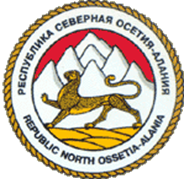           МИНИСТЕРСТВО    ОБРАЗОВАНИЯ    И    НАУКИ    РСО – АЛАНИЯ                 Муниципальное  казённое  общеобразовательное  учреждение                    cредняя общеобразовательная  школа  с. Карман                                          ОГРН 1031500600075          ИНН  1507004131                                       363404  РСО-Алания  Дигорский район                                                      с. Карман – Синдзикау                                       ул. Плиева,  128 тел.: (8-867-33) 97-1-35                                                     e-mail: diqkarman1.@mail. ruВыписка из приказа №    53От 20  января  2017 года                     по МКОУ СОШ с.  Карман«О порядке проведения промежуточной аттестации обучающихся 1-4,5-8,10-х классов в 2016-2017 учебном году».	На основании Федерального закона от 29 .12. 2012 года №273-ФЗ «Об образовании в Российской Федерации», Положения о системе оценок, порядке, формах и периодичности текущего контроля успеваемости и промежуточной аттестации обучающихся, решения педагогического совета школы №3 от ___ января 2017 года приказываю:Провести промежуточную аттестацию учащихся 1-4, 5-8, 10-х классов в период с 16 мая 2017 года по 26 мая 2017 года  по основным предметам.Провести промежуточную аттестацию учащихся 1-4, 5-8, 10-х классов по следующим предметам:   математике, по русскому  языку  и литературе,   осетинскому языку  и литературе, английскому  языку,  физике,  химии,  географии,  биологии,  обществоведению.Заместителю директора по УР Цараковой А.А. составить график для проведения промежуточной аттестации.Дегтярёвой М.С.  ответственной за школьный сайт, разместить  приказ и график  о проведении промежуточной аттестации на школьном сайте.Цараковой А.А. представить на утверждение материалы промежуточной аттестации.Цараковой А.А. довести информацию о порядке, сроках, формах промежуточной аттестации до учащихся и родителей.Учителям-предметникам организовать необходимую работу по проведению повторения пройденного материала, оформить все необходимые материалы для организации и проведения промежуточной аттестации.До 26 мая  2017 года  Цараковой А.А. разместить итоги промежуточной аттестации на сайте школы.  Учителям предметникам  внести  результаты промежуточной аттестации обучающихся в электронный журнал.Контроль   исполнения настоящего приказа оставляю за собой.                     Директор школы:                             Э.Ю. Созаева